УКРАЇНАПОЧАЇВСЬКА  МІСЬКА  РАДАСЬОМЕ  СКЛИКАННЯ
шістдесят перша  СЕСІЯР І Ш Е Н Н Явід «    » жовтня  2020 року                                         	                            ПроєктПро затвердження Цільової Програмиоздоровлення та відпочинку дітейПочаївської територіальної громадина
2021-2022 рокиВідповідно до Закону України «Про місцеве самоврядування в Україні», Закону України «Про оздоровлення та відпочинок дітей»,з метою створення сприятливих умов для якісного відпочинку та повноцінного оздоровлення дітей Почаївської  територіальної громади сесія Почаївської міської ради  ВИРІШИЛА:1.Затвердити  Цільову Програму оздоровлення та відпочинку дітей Почаївської  територіальної громади на 2021 – 2022 роки».  (Додаток 1.)2. Контроль за виконанням даного рішення покласти на постійну комісію з питань соціально-економічного розвитку інвестицій та бюджету.Петровський О.Н.ЗАТВЕРДЖЕНО рішенням сесії Почаївської міської ради                                                                                                        від «     » жовтня  2020р. №                                                                                               ПРОЕКТЦільова Програма оздоровлення та відпочинку дітей Почаївської територіальної громади на 2021-2022 роки.Зміст1.Паспорт Програми							          с.22.Загальна частина								          с.33.Мета і основні завдання Програми					          с.34.Фінансове забезпечення Програми					          с.35.Термін реалізації Програми							с.46. Заходи Програми								с.4        7. Очікувані результати.								с.58.Контроль за виконанням Програми					с.59. Додаток 1 до Програми							с.610. Додаток 2 до Програми							с.81.Паспорт Програми.2.Загальна частинаРівень захворюваності дітей шкільного віку набуває значних масштабів і потребує посилення уваги місцевих органів державної влади та місцевого самоврядування.Сьогодні загальновизнаною цінністю світове співтовариство вважає стан здоров’я людини. Здоров’я нації розглядається як показник цивілізованості держави, що відтворює соціально-економічне становище суспільства. Здоров’я населення є головним критерієм доцільності та ефективності всіх без винятку сфер господарської діяльності. Фахівці вважають, що близько 75% хвороб у дорослих є наслідком умов життя у дитячі та молоді роки.На стан здоров’я сучасного мешканця Почаївської  територіальної громади впливає ціла низка факторів, серед яких значне місце посідають рівень та спосіб життя, шкідливі звички, екологічний стан в регіоні.Загострення проблем спричинено сукупністю взаємопов’язаних та взаємообумовлених чинників, серед яких у сфері оздоровлення та відпочинку дітей недостатнє фінансування відпочинку та оздоровлення дітей.3. Мета ПрограмиМета  Програми :- оздоровлення та відпочинок дітей Почаївської  територіальної громади.інформувати населення про дитячу оздоровчу базу області та за межами області, її можливості;- створення належних умов для оздоровлення та повноцінного відпочинку дітей;- збільшення кількості дітей, охоплених організованими формами відпочинку та оздоровлення;4.Фінансове забезпечення.Фінансування програми здійснюється за рахунок коштів місцевого бюджету в сумі : 350000 грн.5.Термін реалізації Програми.Виконання Програми передбачається здійснити протягом  2021-2022 років.6. Заходи Програми.Заходи Програми оздоровлення та відпочинку дітей Почаївської  територіальної громади на 2021-2022 роки.Перелік заходів Програми  та результативні показники  на 2021 рік – додаються (додаток 1).  Обсяг фінансування заходів Програми  у 2021 році буде визначено при плануванні міського бюджету на 2022 рік. 7.Очікуванні  результати.Забезпечити повноцінне оздоровлення та відпочинок дітей, які потребують особливої соціальної уваги та підтримки, шляхом придбання путівок до дитячих закладів оздоровлення та відпочинку  за рахунок коштів місцевих бюджетів;Підвищення ефективності місцевого самоврядування, установ та організацій у вирішенні завдань організації якісного оздоровлення та відпочинку дітей та підлітків.Поєднання організаційних, фінансових та інших можливостей органів місцевого самоврядування, з метою підвищення рівня комфортності умов перебування дітей у цих закладах.8.Контроль за виконанням ПрограмиКоординація діяльності та контроль за виконанням Програми здійснює постійна комісія з питань освіти, культури, охорони здоров’я, молоді, спорту та соціального захисту населення.Відділ освіти, молоді та спорту Почаївської міської ради до 01 грудня 2021 року готує інформацію про  хід виконання заходів Програми за 2021 рік, а до 01 лютого 2022 року – загальний звіт про результати  виконання Програми.Секретар міської ради 				Уйван В.Я.Петровський О.Н.Додаток 1 до програмиЗаходи Програми  та результативні показники  на 2021 рік.	.Секретар міської ради                 					Уйван В.Я.Петровський О.Н.Додаток 2 до ПрограмиРезультативні показники Програми на 2021 рікСекретар міської ради				Уйван В.Я.Петровський О.Н.Назва програмиПрограма  оздоровлення та відпочинку дітей  Почаївської  територіальної громади на 2021-2022 роки.Ініціатор розроблення програмиВиконавчий комітет Почаївської міської ради, відділ освіти, молоді та спорту  Почаївської міської радиДата ,номер і назва розпорядчого документа органу влади про розроблення програмиЗУ « Про оздоровлення та відпочинок дітей»ЗУ « Про місцеве самоврядування в Україні»Розробник програмиВиконавчий комітет Почаївської міської ради, відділ освіти, молоді та спорту  Почаївської міської радиУчасники програмиВиконавчий комітет Почаївської міської ради, відділ освіти, молоді та спорту Почаївської міської радиВідповідальний виконавець програмиПочаївська міська рада, відділ освіти, молоді та спорту Почаївської міської радиМета програмиОздоровлення та відпочинок дітей;Створення умов для освітньої, культурно-виховної,  фізкультурно-оздоровчої та спортивної роботи дітейТермін реалізації програми2021 -2022 роки.Загальний обсяг фінансування350000 грн.Очікувані результати виконання програмиОздоровлення та відпочинок дітей, збереження та поліпшення стану здоров’я  підростаючого покоління.Контроль за виконанням програмиПостійна комісія з питань освіти,  культури, охорони здоров’я,  молоді,  спорту  та  соціального захисту населення.Обсяг коштів, які пропонується залучити  до виконання Програми.Період  виконання ПрограмиПеріод  виконання ПрограмиУсього витрат на виконання Програми.Обсяг коштів, які пропонується залучити  до виконання Програми.2021 рік..		2022 рікУсього витрат на виконання Програми.Обсяг ресурсів,усього:160000 грн190000 грн350000 грнмісцевий бюджет160000 грн.190000 грн.350000 грн.інші джерела.      __Назва напряму діяльностіПерелік заходівСтрок виконання заходуВиконавціДжерела фінансуванняОрієнтовні обсяги фінансуванняОчікуваний результат1.Оздоровлення та відпочинок дітей.1.1.Розробити нову редакцію Положення про підбір та направлення дітей пільгових категорій на оздоровлення та відпочинок за рахунок коштів місцевого бюджету2021рікВідділ освіти, молоді та спорту  Почаївської міської радиБез фінансуванняРозроблено та затверджено нову редакцію Положення про підбір та направлення дітей пільгових категорій на оздоровлення та відпочинок1.Оздоровлення та відпочинок дітей.1.2 Придбання путівок до дитячих закладів оздоровлення та відпочинку для дітей, які потребують особливої соціальної уваги та підтримки.2021-2022Відділ освіти, молоді та спорту Почаївської міської радиМісцевий бюджет350000 грн.Охоплення організованим оздоровленням та відпочинком протягом літніх канікул дітей, які потребують особливої соціальної уваги та підтримки..1.Оздоровлення та відпочинок дітей.1.3. Постійно оновлювати базу даних дітей, які потребують особливої соціальної уваги та підтримки, та мають бути направлені на оздоровлення та відпочинок2021-2022рокиВідділ освіти,молоді та спорту Почаївської  міської ради, заклади загальної середньої освіти.Без фінансуванняНаявність актуальної інформації щодо дітей, які найбільше потребують відпочинку та оздоровлення1.Оздоровлення та відпочинок дітей.1.4. Забезпечити проведення інформаційно-просвітницьких профілактичних заходів з дітьми та молоддю щодо пропаганди здорового способу життя, збереження репродуктивного здоров'я, профілактики соціально небезпечних хвороб, формування у молоді відповідальності за власне життя (бесід, лекцій, тренінгів, анкетувань)2021-2022 рокиВідділ освіти Почаївської міської ради , заклади загальної середньої освітиБез фінансуванняЗбільшення рівня зацікавленості дітей у веденні здорового способу життяНазва напряму діяльностіПерелік заходівСтрок виконання заходуВиконавціДжерела фінансуванняОрієнтовні обсяги фінансуванніОчікуваний результат1.Оздоровлення та відпочинок дітей.1.1.Розробити нову редакцію Положення про підбір та направлення дітей пільгових категорій на оздоровлення та відпочинок за рахунок коштів місцевого бюджету2021 рікВідділ освіти, молоді та спорту Почаївської міської радиБез фінансуванніРозроблене та затверджене положення про підбір та направлення дітей пільгових категорій на оздоровлення та відпочинок1.Оздоровлення та відпочинок дітей.1.2 Придбання путівок до дитячих закладів оздоровлення та відпочинку для дітей, які потребують особливої соціальної уваги та підтримки.2021  рікВідділ освіти, молоді та спорту Почаївської  міської  радиМісцевий бюджет140000 грн.Охоплення організованим оздоровленням та відпочинком протягом літніх канікул дітей,які потребують особливої соціальної уваги та підтримки.1.Оздоровлення та відпочинок дітей.1.3. Забезпечити проведення інформаційно-просвітницьких профілактичних заходів з дітьми та молоддю щодо пропаганди здорового способу життя, збереження репродуктивного здоров’я, профілактики соціально небезпечних хвороб, формування у молоді відповідальності за власне життя (бесід, лекцій, тренінгів, анкетувань)2021-2022 рокиВідділ освіти, молоді та спорту Почаївської міської  радиБез фінансуванняЗбільшення рівня зацікавленості дітей у веденні здорового способу життя2. Організація діяльності літнього мовного табору2.1  Розробка та затвердження плану діяльності мовного табору.Травень 2021 р.Відділ освіти,молоді та спорту Почаївської міської радиРозроблений та затверджений план діяльності літнього мовного табору2. Організація діяльності літнього мовного табору2.2. Організація харчування Червень 2021 р.Заклади загальної середньої освіти Міський бюджетПри наявності коштівОдноразове харчування2. Організація діяльності літнього мовного табору2.3. Проведення та організація конкурсів, змагань, виставок , навчальної програмиЧервень 2021 р.Заклади загальної середньої освіти.Міський бюджет10000Забезпечено комплексний оздоровчий та виховний процес для учнів2. Організація діяльності літнього мовного табору2.4. Організація екскурсій та туристичних походівЧервень 2021 р.Заклади загальної середньої освіти.Міський бюджет10000Організовано екскурсію та туристичні походи№Назва ЗавданняНайменування показникаОдиниця виміру (шт., грн.)1.Показник продукту:Придбання путівокПоказник витрат:Кількість затрачених коштівПоказник ефективності:Середня вартість однієї путівки.Показник якості:Відношення кількості заходів до попереднього періоду.20 140000грн.7000 грн.100%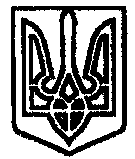 